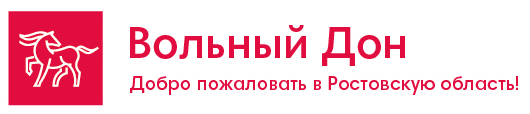               ПУТЕШЕСТВИЕ В ЮЖНЫЙ ПАРК «МАЛИНКИ» г. Шахты.                              6-ти часовая автобусная экскурсия.Всего в 80 км. от Ростова-на-Дону расположено сказочное и удивительное место с красивым названием «Малинки». Это- парк птиц, такой парк в России второй- первый находится в Москве и называется он «Воробьи». Свои двери парк распахнул для посетителей 1 мая 2016 года и с тех пор он успешно растет и развивается. Сегодня здесь насчитывается более 2500 разновидностей птиц и животных, в том числе очень редких. Ежегодно здесь рождается более 1500 новых птенцов. Парк входит в «Союз зоопарков и аквариумов России»Здесь будет интересно как детям, так и взрослым, попав сюда, уходить не хочется.  Парк занимает большую территорию — около 5 га, каждый метр может стать идеальной фотозоной, и чтобы все обойти, потребуется много времени. Можно купить специальный корм для пернатых и других животных и покормить их с рук. В этом парке это не запрещено, а только приветствуется. В парке устраиваются различные шоу и представления для детей и взрослых.Стоимость экскурсии в рублях за 1 человека при группе 30+2:При другом количестве чел. в группе, производится перерасчет стоимости экскурсии.
Менеджер; Аржанова Дарья (863)244-15-63; 244-13-63; 269-88-89 E-mail: radugaavto@aaanet.ruВ стоимость экскурсии включено:В стоимость экскурсии не включено:Транспортные услуги по маршрутуСопровождение группы экскурсоводом фирмы.Прогулка по паркуОформление разрешения в ГИБДДПитание ( на территории парка есть кафе)Личные расходыВх. билеты  дети-ребенок (до 7 лет) - бесплатно (не более 3 детей с одним взрослым, 4 ребенка и более 100 руб. за каждого ребенка); взр.будний день- 250 руб., выходной и праздничный-350 руб.Пенсионеры-150 руб.взрослыепенсионерыдети от 7 до 14 летдети до 7 лет1350 руб. 1350 руб.1350 руб.  1150 руб.11-00Выезд из Ростова-на-Дону в парк «Малинки» - 80 км. ( место  сбора уточнять в агентстве)12-30Прибытие в парк. Гуляем, любуемся различными птицами и животными. Здесь можно увидеть попугаев, фламинго, пеликанов, страусов, павлин, уточек, лебедей, хищных птиц,а также животных - кролики, козы, сурикаты, еноты, лошадь, пони. Вы увидите Шоу кормления и парад пеликанов. Кстати в парке разрешается кормить животных и птиц, а для этого на входе в парк продается специальный набор из овощей и фруктов, который очень нравится обитателям парка, кроме того возле каждой клетки установлены аппараты по продаже корма.  Для каждой разновидности флоры и фауны парка предназначен свой особенный любимый ими корм. Вся территория украшена цветами, зеленью. Но самое удивительное место – река, откуда открываются шикарные виды, отличное место, чтобы сделать красивые фото на память.В парке есть бистро, можно подкрепиться или арендовать беседку и пообедать тем, что вы взяли с собой в дорогу- ограничений нет.Отдыхаем, фотографируемся, кормим птиц и животных и в 15-30 отправляемся в Ростов-на-Дону, увозя с собой отличное настроение, хороший заряд бодрости на неделю и большое количество фотографий, чтобы показать их своим друзьям, близким и родным. Поверьте, сюда обязательно захочется вернуться.На территории парка есть выход к воде и песчаный пляж,  кабинка для переодевания. Здесь Вы можно отдохнуть, позагорать на солнышке. Не забудьте взять с собой пляжные принадлежности!15-30Возвращение в Ростов-на-Дону.Работа транспорта 6 часов.